П р о т о к о л Заседания Совета Некоммерческого партнерства «Саморегулируемая организация «Республиканское объединение строителей Алании»02 августа 2013 год									№18(133)гор. Владикавказ Основание созыва Совета – по инициативе Генерального директора Некоммерческого партнерства «Саморегулируемая организация «Республиканское объединение строителей Алании» Кудзоева Ф.Г. Место проведения заседания: РСО-Алания гор. Владикавказ, ул. Чкалова, д. 41а.Дата и время проведения заседания:  02 августа 2013 год, 11 часов 00 минут.Председательствующий на заседании Совета:Председатель Совета Некоммерческого партнерства «Саморегулируемая организация «Республиканское объединение строителей Алании»  Ибрагимов Ф.А. Секретарь заседания: Генеральный директор Некоммерческого партнерства «Саморегулируемая организация «Республиканское объединение строителей Алании»  Кудзоев Ф.Г.Присутствовали с правом голоса:А) Совет Некоммерческого партнерства «Саморегулируемая организация «Республиканское объединение строителей Алании»:  1. Ибрагимов Ф.А., Председатель Совета, генеральный директор ОАО «Кавтрансстрой»; 2. Гусов О.А., заместитель Председателя Совета, генеральный директор ОАО «Промжилстрой РСО-Алания»;3. Кудзоев Ф.Г., заместитель Председателя Совета, генеральный директор НП СРО РОСА;4. Мрыков К.И., член Совета, директор ЗАО «ПМК № 83»;5. Дзгоев Б.Д., член Совета, генеральный директор ООО «Моздокское строительное управление»;6.  Кравченко В.Т., член Совета, директор ООО «Фирма «КВИТ»;7. Попова Е.В., член Совета, заместитель генерального директора ООО СПК «Ремгражданреконструкция».Присутствовали без права голоса:Б) Исполнительная дирекция Некоммерческого партнерства «Саморегулируемая организация «Республиканское объединение строителей Алании»:1. Тавитов А.Н., заместитель генерального директора по правовым вопросам и контрольно-экспертной деятельности НП СРО РОСА.В)  Кандидат в члены Некоммерческого партнерства «Саморегулируемая организация «Республиканское объединение строителей Алании»: 1. Багаев Г.И., директор Общества с ограниченной ответственностью «СУЭРТЭ» (ОГРН-1091512000084).Открытие заседания Совета Некоммерческого партнерства «Саморегулируемая организация «Республиканское объединение строителей Алании»Слушали: Председательствующего, который сообщил присутствующим, что на заседании принимают участие все члены Совета, кроме Санакоева Н.А., директора ООО «СМП «Тур» (отпуск) и Хубаева З.Ю., генерального директора ООО «Ормузд» (отпуск). Кворум для голосования имеется. Полномочия проверены в соответствии с действующим законодательством, в связи, с чем предложено «открыть» заседание Совета Партнерства  и признать отсутствие членов Совета «уважительными».Иных предложений и замечаний не поступило.Решили: 1. В связи с присутствием 7 (семи) из 9 (девяти) членов Совета, чьи полномочия проверены в соответствии с действующим законодательством, признать наличие кворума для голосования по вопросам Повестки дня, а заседание Совета НП СРО РОСА – «открытом».2. Признать отсутствие членов Совета НП СРО РОСА Санакоева Н.А., директора ООО «СМП «Тур» (отпуск) и Хубаева З.Ю., генерального директора ООО «Ормузд» (отпуск) «уважительными».Голосовали: «за» - 7 голосов, «против» - нет, «воздержался» - нет.Решение принято единогласно, квалифицирующим большинством голосов.Председательствующий объявил заседание Совета Некоммерческого партнерства «Саморегулируемая организация «Республиканское объединение строителей Алании» - «открытым». О Повестке дня заседания Совета Некоммерческого партнерства «Саморегулируемая организация «Республиканское объединение строителей Алании»Слушали: Председательствующего, который предложил утвердить повестку дня Совета НП СРО РОСА из 5-ти (пяти) вопросов.Иных предложений и замечаний не поступило.Решили: Утвердить Повестку дня заседания Совета Некоммерческого партнерства «Саморегулируемая организация «Республиканское объединение строителей Алании» из 5-ти (пяти) вопросов.Голосовали: «за» - 7 голосов, «против» - нет, «воздержался» - нет.Решение принято единогласно, квалифицирующим большинством голосов.Повестка дня заседания Совета Некоммерческого партнерства «Саморегулируемая организация «Республиканское объединение строителей Алании»:1. О рассмотрение вопроса по приему в члены Некоммерческого партнерства «Саморегулируемая организация «Республиканское объединение строителей Алании», Общество с ограниченной ответственностью «СУЭРТЭ» (ОГРН-1091512000084) и выдача ему Свидетельства о допуске к работам, которые оказывают влияние на безопасность объектов капитального строительства.2. О рассмотрении вопроса по внесению изменения в Свидетельства о допуске следующим членам Некоммерческого партнерства «Саморегулируемая организация «Республиканское объединение строителей Алании»:2.1. Обществу с ограниченной ответственностью «Ратан» (ОГРН- 1021500509030);2.2. Закрытому акционерному обществу Фирма «ПОЛИТЕХНИК» (ОГРН-1021500511086);2.3. Обществу с ограниченной ответственностью «ПОЛИМЕТАЛЛ» (ОГРН-1071514001162).3. О рассмотрения вопроса по утверждению «Положения о Почетной грамоте, Благодарности (Благодарственном письме) Некоммерческого партнерства «Саморегулируемая организация «Республиканское объединение строителей Алании».4. О рассмотрение вопроса по выдвижению кандидата в состав Общественной палаты РСО-Алания от Некоммерческого партнерства «Саморегулируемая организация «Республиканское объединение строителей Алании».5. Разное.По вопросу №1 повестки дня:О рассмотрение вопроса по приему в члены Некоммерческого партнерства «Саморегулируемая организация «Республиканское объединение строителей Алании», Общество с ограниченной ответственностью «СУЭРТЭ» (ОГРН-1091512000084) и выдача ему Свидетельства о допуске к работам, которые оказывают влияние на безопасность объектов капитального строительстваСлушали: Тавитова А.Н., который сообщил присутствующим,1. О поступившем заявления о приеме в члены Партнерства и о выдаче Свидетельства о допуске, к работам которые оказывают влияние на безопасность объектов капитального строительства от ООО «СУЭРТЭ» (ОГРН-1091512000084) с пакетом документов в соответствии с внутренними документами Партнерства и законодательством Российской Федерации.2. В ходе проверки поданных документов ООО «СУЭРТЭ» (ОГРН-1091512000084) выполнило все условия членства в Партнерстве, в том числе по оплате взноса в компенсационный фонд и вступительного взноса.Им же предложено принять в члены Некоммерческого партнерства «Саморегулируемая организация «Республиканское объединение строителей Алании», Общество с ограниченной ответственностью «СУЭРТЭ» (ОГРН-1091512000084), с выдачей Свидетельства о допуске к работам, которые оказывают влияние на безопасность объектов капитального строительства за номером 0249.01-2013-1512014368-С-159 (согласна заявления), выполнившему все условия членства в Партнерстве.Иных предложений и замечаний не поступило.	Решили:Принять в члены Некоммерческого партнерства «Саморегулируемая организация «Республиканское объединение строителей Алании», Общество с ограниченной ответственностью «СУЭРТЭ» (ОГРН-1091512000084), с выдачей Свидетельства о допуске к работам, которые оказывают влияние на безопасность объектов капитального строительства за номером 0249.01-2013-1512014368-С-159 (согласна заявления), выполнившему все условия членства в Партнерстве.Голосовали: «за» - 7 голосов, «против» - нет, «воздержался» - нет.Решение принято единогласно, квалифицирующим большинством голосов.По вопросу №2 повестки дня:О рассмотрения вопроса по внесения изменения в Свидетельства о допуске членам Некоммерческого партнерства «Саморегулируемая организация «Республиканское объединение строителей Алании»2.1. Слушали: Тавитова А.Н., который предложил присутствующим внести изменения, согласно поступившего заявления в форме прекращения и выдать Свидетельство о допуске к работам, которые оказывают влияние на безопасность объектов капитального строительства за номером 0066.04-2010-1501032213-С-159 взамен ранее выданного Свидетельства о допуске за  номером 0066.03-2010-1501032213-С-159 Обществу с ограниченной ответственностью «Ратан» (ОГРН- 1021500509030), выполнившему все условия членства в Партнерстве.Иных предложений и замечаний не поступило.Решили:Внести изменения в форме прекращения (согласно заявления) и выдать Свидетельство о допуске к работам, которые оказывают влияние на безопасность объектов капитального строительства за номером 0066.04-2010-1501032213-С-159 взамен ранее выданного Свидетельства о допуске за номером 0066.03-2010-1501032213-С-159 Обществу с ограниченной ответственностью «Ратан» (ОГРН-1021500509030), выполнившему все условия членства в Партнерстве.Голосовали: «за» - 7 голосов, «против» - нет, «воздержался» - нет.Решение принято единогласно, квалифицирующим большинством голосов.2.2. Слушали: Тавитова А.Н., который предложил присутствующим внести изменения, согласно поступившего заявления в форме прекращения и выдать Свидетельство о допуске к работам, которые оказывают влияние на безопасность объектов капитального строительства за номером 0079.04-2010-1501008732-С-159 взамен ранее выданного Свидетельства о допуске за  номером 0079.03-2010-1501008732-С-159 Закрытому акционерному обществу Фирма «ПОЛИТЕХНИК» (ОГРН-1021500511086), выполнившему все условия членства в Партнерстве.Иных предложений и замечаний не поступило.Решили:Внести изменения в форме прекращения (согласно заявления) и выдать Свидетельство о допуске к работам, которые оказывают влияние на безопасность объектов капитального строительства за номером 0079.04-2010-1501008732-С-159 взамен ранее выданного Свидетельства о допуске за  номером 0079.03-2010-1501008732-С-159 Закрытому акционерному обществу Фирма «ПОЛИТЕХНИК» (ОГРН-1021500511086), выполнившему все условия членства в Партнерстве.Голосовали: «за» - 7 голосов, «против» - нет, «воздержался» - нет.Решение принято единогласно, квалифицирующим большинством голосов.2.3. Слушали: Тавитова А.Н., который сообщил о поступившим от Общества с ограниченной ответственностью «ПОЛИМЕТАЛЛ» (ОГРН-1071514001162) заявления о внесении изменения и о выдаче Свидетельства о допуске в связи с утверждением новой формы Свидетельства и предложил внести соответствующее изменение и выдать Свидетельство о допуске к работам, которые оказывают влияние на безопасность объектов капитального строительства за номером 0201.02-2011-1514003844-С-159 взамен ранее выданного Свидетельства о допуске за номером 0201.01-2011-1514003844-С-159, выполнившему все условия членства в Партнерстве.Иных предложений и замечаний не поступило.Решили:В связи с утверждением новой формы Свидетельства о допуске внести изменение и выдать Свидетельство о допуске к работам, которые оказывают влияние на безопасность объектов капитального строительства за номером 0201.02-2011-1514003844-С-159 взамен ранее выданного Свидетельства о допуске за номером 0201.01-2011-1514003844-С-159, Обществу с ограниченной ответственностью «ПОЛИМЕТАЛЛ» (ОГРН-1071514001162), выполнившему все условия членства в Партнерстве.Голосовали: «за» - 7 голосов, «против» - нет, «воздержался» - нет.Решение принято единогласно, квалифицирующим большинством голосов.По вопросу №3 повестки дня:О рассмотрения вопроса по утверждению «Положения о Почетной грамоте, Благодарности (Благодарственном письме) Некоммерческого партнерства «Саморегулируемая организация «Республиканское объединение строителей Алании»Слушали: Кудзоева Ф.Г., который вынес на обсуждения и предложил утвердить «Положения о Почетной грамоте, Благодарности (Благодарственном письме) Некоммерческого партнерства «Саморегулируемая организация «Республиканское объединение строителей Алании».Иных предложений и замечаний не поступило.	Решили:1. Утвердить «Положения о Почетной грамоте, Благодарности (Благодарственном письме) Некоммерческого партнерства «Саморегулируемая организация «Республиканское объединение строителей Алании».2. Исполнение принятого решения возложить на Генерального директора Некоммерческого партнерства «Саморегулируемая организация «Республиканское объединение строителей Алании».Голосовали: «за» - 7 голосов, «против» - нет, «воздержался» - нет.Решение принято единогласно, квалифицирующим большинством голосов.По вопросу №4 повестки дня:О рассмотрение вопроса по выдвижению кандидата в состав Общественной палаты РСО-Алания Некоммерческого партнерства «Саморегулируемая организация «Республиканское объединение строителей Алании»Слушали: Кудзоева Ф.Г., который предложил выдвинуть кандидата в состав Общественной палаты РСО-Алания от Некоммерческого партнерства «Саморегулируемая организация «Республиканское объединение строителей Алании» и предложил рассмотреть кандидатуру Председателя Совета Партнерства Ибрагимова Феликса Абдулловича, для выдвижения в состав Общественной палаты РСО-АланияСлушали: Гусова О.А., Мрыкова К.И. полностью подержавших кандидатуру Председателя Совета Партнерства Ибрагимова Феликса Абдулловича для выдвижения в состав Общественной палаты РСО-Алания.Иных предложений и замечаний не поступило.	Решили:1. Выдвинуть от Некоммерческого партнерства «Саморегулируемая организация «Республиканское объединение строителей Алании» кандидата в состав Общественной палаты РСО-Алания.2. Одобрить кандидатуру Ибрагимова Феликса Абдулловича, Председателя Совета Некоммерческого партнерства «Саморегулируемая организация «Республиканское объединение строителей Алании», генерального директора ОАО «Кавтрансстрой» (ОГРН- 1021500673622) для выдвижения в состав Общественной палаты Республики Северная Осетия-Алания от Некоммерческого партнерства «Саморегулируемая организация «Республиканское объединение строителей Алании».3. Генеральному директору Некоммерческого партнерства «Саморегулируемая организация «Республиканское объединение строителей Алании», направить в адрес Общественной палаты Республики Северная Осетия-Алания заявление о выдвижение кандидатуры Ибрагимова Феликса Абдулловича в состав Общественной палаты Республики Северная Осетия-Алания.Голосовали: «за» - 6 голосов, «против» - нет, «воздержался» - 1.Решение принято единогласно, квалифицирующим большинством голосов.По вопросу №5 повестки дня:РазноеСлушали: Кудзоева Ф.Г., который сообщил присутствующим о состоящем 30 июля 2013 года в г. Ростов-на-Дону конференции «Государственно-частное партнёрство - новые пути развития. Единая строительная тендерная площадка саморегулируемых организаций (ЕСТП СРО) как инновационный механизм ГЧП.» и изложил вопросы, обсужденные на указанной конференции.Слушали: Ибрагимова Ф.А., который предложил, принять к сведению озвученную информацию и подержать создание ЕСТП СРО, а Генеральному директору Партнерства указанный вопрос держать на контроле и информировать членов Советов обо всех изменениях.Иных предложений и замечаний не поступило.	Решили:Принять к сведению информацию о создание Единой строительной тендерной площадки саморегулируемых организаций (ЕСТП СРО) и подержать его создание.Голосовали: «за» - 7 голосов, «против» - нет, «воздержался» - нет.Решение принято единогласно, квалифицирующим большинством голосов.Председательствующий Председатель Совета НП СРО РОСА					Ф.А. ИбрагимовСекретарь  заседанияГенеральный директор НП СРО РОСА					Ф.Г. Кудзоев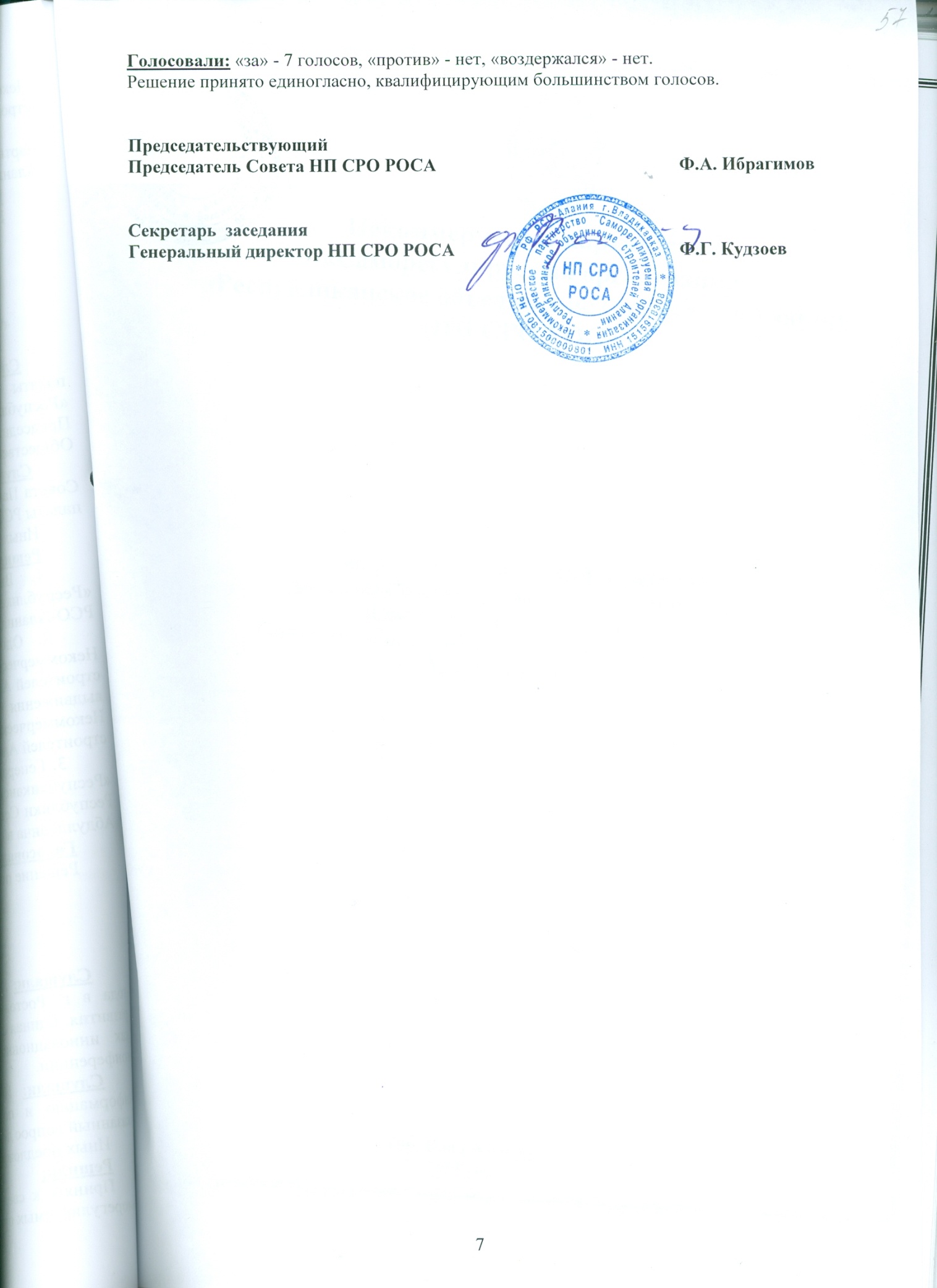 